OAJ:N KUOPION PAIKALLISYHDISTYKSEN TOIMINTASUUNNITELMA VUODELLE 2019JohdantoOAJ:n Kuopion paikallisyhdistys edustaa yleissivistävää opetusta antavia opettajia ja lastentarhanopettajia Kuopion kaupungissa sekä Rautavaaran ja Kaavin kunnissa. Yhdistykseemme voivat liittyä myös muut opetusalalla työskentelevät. OAJ Kuopio on vaikutusvaltainen asiantuntijajoukko. Jäsenmäärämme on noin 1300. Kannanottojamme kuunnellaan ja niillä on vaikutusta poliittiseen päätöksentekoon. OAJ:n Kuopion paikallisyhdistyksellä on OAJ:n myöntämät paikalliset neuvotteluoikeudet. Yhdistyksen sääntömääräinen vuosikokous järjestetään kaksi kertaa vuodessa: syyskokous lokakuussa ja kevätkokous maaliskuussa. Vuosikokous päättää yhdistyksen taloudesta ja toimintasuunnitelmasta sekä valitsee hallituksen jäsenet. Yhdistyksen toimintaa suunnittelee ja johtaa hallitus. Hallituksen toimikunnat työvaliokunta, varhaiskasvatustoimikunta, liikuntatoimikunta ja kulttuuritoimikunta valmistelevat asioita hallitukselle. Hallitus vastaa yhdistyksen jäsenten edunvalvonnasta ja järjestää jäsenille liikunta-, virkistys- ja kulttuurietuja ja tapahtumia. Luottamusmies- ja työsuojelutoiminta on tärkeä osa yhdistyksen toimintaa.Yhteysopettajaverkko on kattava; jokaisella koululla ja päiväkodilla on valittu yhteysopettaja. Tiedottaminen jäsenille tapahtuu yhteysopettajien kautta sähköpostitse sekä yhdistyksen kotisivulla www.oajkuopio.fi  ja Facebookissa. Uusia jäseniä hankitaan aktiivisesti yhteysopettajien avulla.Yhdistys kouluttaa yhteysopettajia, luottamusmiehiä ja jäseniä yhteistyössä alueyhdistyksen kanssa. Parannetaan jäsenten virka- ja työehtosopimusmääräysten tuntemusta. Osallistutaan aktiivisesti alueyhdistyksen toimintaan. Osallistutaan järjestön kehittämiseen. Kehitetään toimintaa myös ns. viheralueilla.Yhdistys profiloituu paikallisena koulutuspoliittisena toimijana ja vaikuttajana.OAJ:n Kuopion paikallisyhdistyksen toimintasuunnitelma vuodelle 2019 pohjautuu OAJ:n toimintasuunnitelmaan vuosille 2019 - 2020, joka hyväksytään lopullisesti OAJ:n syysvaltuustossa marraskuussa 2018. Toimintasuunnitelma ohjaa ja suuntaa koko järjestön toimintaa kaikilla sen tasoilla. Toimintasuunnitelma konkretisoituu valtakunnallisen, alueellisen ja paikallisen tason yhdistysten omissa toiminta- ja työsuunnitelmissa. Näissä kukin toimijaryhmä määrittelee toiminnan tavoitteet siten, että ne perustuvat tähän toimintasuunnitelmaan. Kaikkia toimintasuunnitelman tavoitteita toteutetaan paikallisella, alueellisella ja valtakunnallisella tasolla. Eri tasojen toimijat tekevät työtä jäsenten kanssa suunnitelman tavoitteiden mukaisesti koko toimintasuunnitelmakauden.OAJ:n STRATEGIA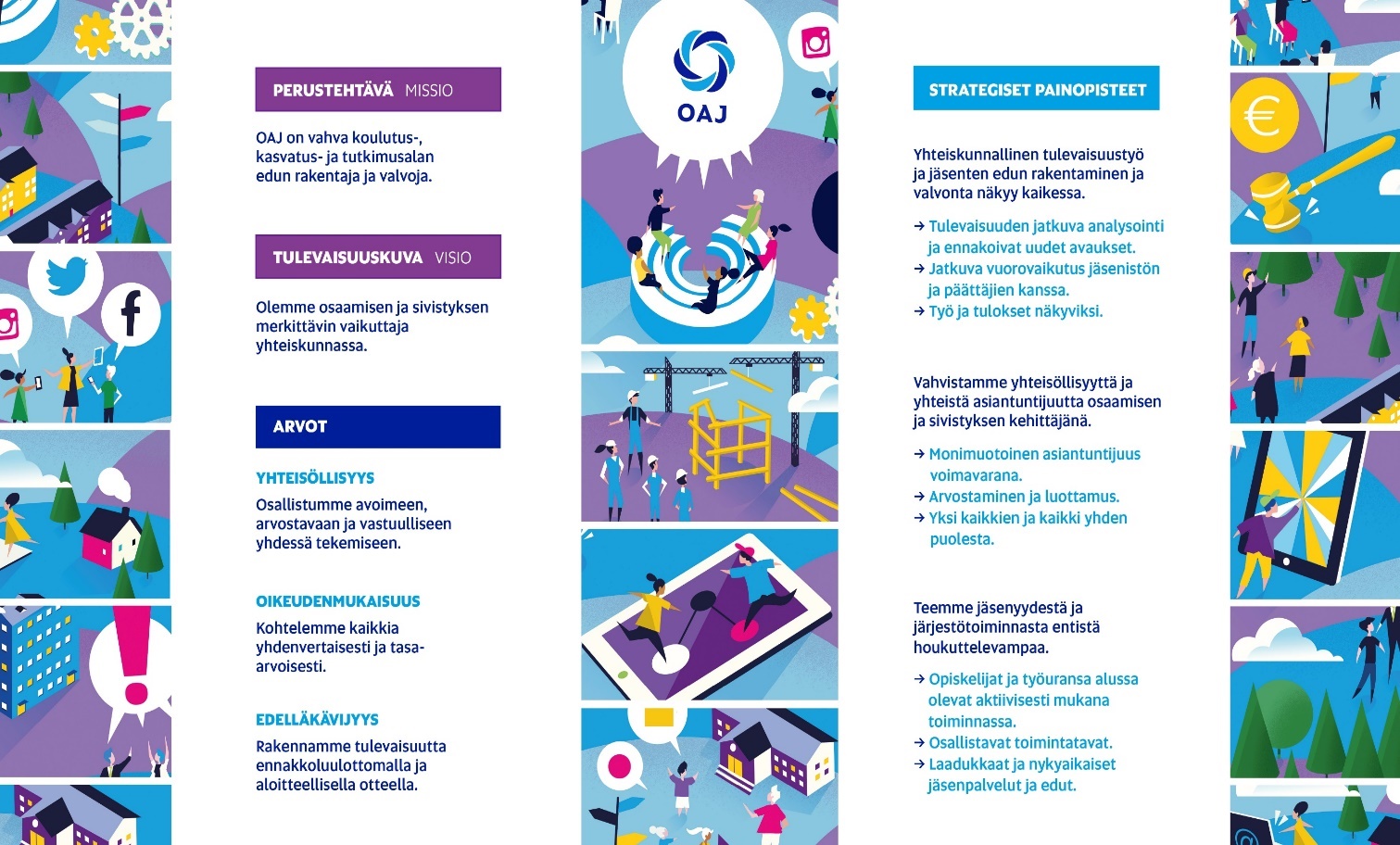 Strategiset painopistealueetYhteiskunnallinen tulevaisuustyö ja jäsenten edun rakentaminen ja valvonta näkyy kaikessaPainopistettä ja sitä tarkentavia tavoitteita kuvaavat seuraavat toimintatavat:Tulevaisuuden jatkuva analysointi ja uudet ennakoivat avauksetJatkuva vuorovaikutus jäsenistön ja päättäjien kanssaTyö ja tulokset näkyviksiVahvistamme yhteisöllisyyttä ja yhteistä asiantuntijuutta osaamisen ja sivistyksen kehittäjänäPainopistettä ja sitä tarkentavia tavoitteita kuvaavat seuraavat toimintatavat:Monimuotoinen asiantuntemus voimavarana.Arvostaminen ja luottamusYksi kaikkien ja kaikki yhden puolesta.Teemme jäsenyydestä ja järjestötoiminnasta entistä houkuttelevampaaPainopistettä ja sitä tarkentavia tavoitteita kuvaavat seuraavat toimintatavat:Opiskelijat ja työuransa alussa olevat aktiivisesti mukana toiminnassa.Osallistavat toimintatavat.Laadukkaat ja nykyaikaiset jäsenpalvelut ja edut.OAJ:n toimintasuunnitelma 2019-2020 OAJ parantaa jäsenistön palkkauksellista asemaa, kehittää sopimusmääräyksiä ja -tulkintoja sekä valvoo, että nykyisiä sopimusmääräyksiä noudatetaan.Tavoitetila:Palkkausjärjestelmiä koskevia sopimusmääräyksiä on kehitetty ja paikallisten palkkausjärjestelmien toimivuutta parannettu. Työaikajärjestelmiä on uudistettu käynnistämällä paikallisia kokeiluja, ja nykyisten työaikajärjestelmien toimivuutta on parannettu. Koulutus-, kasvatus- ja tutkimusalan työn muuttuminen sekä ennakoitavat muutokset koulutuspolitiikassa ja lainsäädännössä on huomioitu palvelussuhteen ehdoista sovittaessa.Yhdistys ylläpitää aktiivista luottamusmiestoimintaa. Pääluottamusmiehet tekevät kiinteää yhteistyötä resurssiedunvalvonnassa yhdistyksen puheenjohtajan ja hallituksen kanssa. Luottamusmiehet osallistuvat aktiivisesti yhdistyksen hallituksen kokoukseen ja toimintaan.Harjoitetaan tehokasta ja ennakoivaa paikallista neuvottelutoimintaa. Paikalliset sopimukset ja yhteiset linjaukset ja sopimustulkinnat työnantajan ja esimiesten kanssa.Olemme mukana seuraamassa ja kehittämässä työaikakokeiluja.Jatkamme TVA-järjestelmän kehittämistä. Pidetään huoli, että TVA-järjestelmässä oleva raha pysyy siinä. Neuvotellaan TVA-kriteereistä yhdessä työnantajan kanssa: rehtorit, apulaisjohtajat ja –rehtorit, päiväkodinjohtajat sekä lastentarhanopettajat.Varaudumme TSA-järjestelmän käyttöönottoon.Esimiesten työnkuvan selkeyttäminen ja rajaaminen; aloitetaan rehtoreiden työajan suunnittelu ja seuranta.Toistaiseksi otettujen tuntiopettajien siirtäminen virkoihin jatkuu. Laillisesti perustelemattomien määräaikaisuuksien vähentäminen perus- ja lukio-opetuksessa ja varhaiskasvatuksessa.Lastentarhanopettajat ovat vastaisuudessa varhaiskasvatuksen opettajia.OAJ parantaa järjestövalmiusorganisaation toimivuutta ja lisää jäsenistön valmiutta järjestöllisiin toimiin.Tavoitetila:Järjestövalmiusorganisaatiota on vahvistettu ja yhteistyötä muiden saman sopimusalan palkansaajajärjestöjen kanssa syvennetty. Jäsenyhdistysten ja jäsenten tietoisuutta järjestövalmiudesta on lisätty. Jäsenryhmien keskinäisen solidaarisuuden tunnetta on vahvistettu.Paikallinen järjestövalmiusorganisaatio uudistetaan ja on kunnossa. Tehdään paikallisesti yhteistyötä muiden järjestöjen kanssa.OAJ varmistaa järjestön ja jäsenistön toimintaedellytykset rakenteellisissa uudistuksissa.Tavoitetila:Kunta-, maakunta-, sote- ja muissa merkittävissä rakenteellisissa uudistuksissa on varmistettu, että koulutuksenjärjestäjillä on riittävät voimavarat. Uudistuksessa on sovittu uusi neuvottelujärjestelmä ja kasvatus-, koulutus- ja tutkimusalan henkilöstön ja henkilöstön edustajien asema on turvattu. Varhaiskasvatuksessa työskentelevien opettajien ja johtajien palvelussuhteen ehdoista sovitaan kunnallisen opetushenkilöstön virka- ja työehtosopimuksessa.Vaikutetaan valtakunnallisesti OAJ:n ja Lastentarhanopettajaliiton valtuustoissa työskentelevien yhdistyksen jäsenten sekä alueyhdistyksen kautta. OAJ edistää kasvatus-, koulutus- ja tutkimusalan henkilöstön tehtävänkuvien kehittämistä työn turvaamiseksi muuttuvassa toimintaympäristössä.Tavoitetila:Kasvatus-, koulutus- ja tutkimusalan vetovoima ja arvostus on vahvistunut. Opetukselle, opetusalan esimies- ja johtotehtäville sekä tutkimustyölle on resursoitu aiempaa paremmin työaikaa. Koulutusmäärät opetusalan työtehtäviin ovat oikein mitoitettuja. Opettajien määrää on lisätty, jotta opetuksen lisäksi myös muille opettajan professioon kuuluville tehtäville jää työaikaa. Opettajan työtehtäviä ei siirry muille henkilöstöryhmille eikä muiden henkilöstöryhmien tehtäviä opettajille. Opettajien, esimiesten ja johtajien osaamista on vahvistettu. Suomessa on opettajarekisteri. Kasvatus-, koulutus- ja tutkimusalan työt on turvattu ja tehtävänkuvia kehitetty vastaamaan toimintaympäristön muutokseen. Opettajaopiskelijoiden sekä nuorten ja uusien opettajien ääni kuuluu entistä vahvemmin opetusalan kehittämisessä ja he saavat työuran alkuun vahvemmin tukea. Seurataan Kuopion kaupungin koulutuspoliittisen ohjelman ja varhaiskasvatussuunnitelman toteutumista.Hyödynnetään tutkimus- ja tilastotietoa (esim. Kouluikkuna, Tilastokeskus, Karvi).Teemme resurssiedunvalvontaa talousarvion valmistelun yhteydessä. Vaikutetaan kolmiportaisen tuen järjestämisen resursseihin ja sitä kautta opettajien työnkuvaan ja työssäjaksamiseen. Pyritään tarkistamaan ja selkeyttämään opettajien ja varhaiskasvatuksen opettajien tehtävänkuvia.Käytämme aktiivisesti eri tiedotuskanavia, mm. sähköposti, nettisivut, facebook, lehtikirjoitukset. Nostamme esille koulutuspoliittisia aiheita viestinnässämme.OAJ vaikuttaa siihen, että koulutusta uudistetaan myönteiseen suuntaan tuntuvin panostuksin.Tavoitetila:Eduskuntavaaleissa kasvatus, koulutus ja tutkimus nousivat puolueiden kärkitavoitteisiin. OAJ:lle tärkeät teemat näkyvät vahvasti julkisessa keskustelussa ja hallitusohjelmassa. Hallitusohjelman merkittävimmät panostukset kohdentuvat koulutukseen. Koulutuksen perusrahoitusta on nostettu ja koulutukselle on luotu sitovat laatukriteerit. Koulutuksen perusrahoituksen turvaamiseen on vaikutettu toiminnan kaikilla tasoilla. Ikäluokkien pienenemisestä vapautuvia resursseja on ennakoiden suunnattu koulutuksen laadun parantamiseen.Ollaan mukana vaikuttamassa puolueiden vaaliteemoihin ja jatkossa kansanedustajiin alueyhdistyksen kautta. Vaikutetaan kuntatasolla poliittisiin päättäjiin yhteistyössä sidosryhmien kanssa varsinkin talousarviovalmistelun yhteydessä tavoitteena varhaiskasvatuksen ja opetuksen resurssien turvaaminen (ryhmäkoot, erityisopetuksen resurssit, täydennyskoulutusmäärärahat, sijaismäärärahat, varahenkilöjärjestelmät, opetusvälineet, ict).Vaikutetaan poliittisiin päättäjiin tapaamisissa ja päättäjäkummitoiminnan kautta sekä mielipidekirjoituksin. Vaikutetaan julkiseen mielipiteeseen. Vastustetaan mahdollisia lomautuksia ja kertaluonteisia henkilöstösäästöjä.Tavataan ja pidetään yhteyttä kasvun- ja oppimisen lautakuntaan sekä valtuustoryhmiin. Tavoitteena on saada henkilökunnan edustaja Kasvun ja oppimisen lautakuntaan.Tehdään kannanottoja, mielipidekirjoituksia ja osallistutaan keskusteluihin sosiaalisessa mediassa. Vaikutamme päättäjiin, jotta opettajat pääsevät täydennyskoulutukseen ja koulutuksen ajaksi palkataan sijainen. OAJ vahvistaa luottamusmiesten, työsuojeluvaltuutettujen, yhdistysten puheenjohtajien ja muiden paikallisten toimijoiden toimintaedellytyksiä ja osaamista siten, että paikallinen resurssi saadaan täysimääräisenä käyttöön.Tavoitetila:OAJ:n koulutukset sekä edunvalvonta- ja järjestötiedotteet kohdentuivat ja vastasivat sisällöllisesti toimintasuunnitelmakauden vaatimuksia. Luottamustehtävissä toimivien aktiivisuutta tehtävän hoitamiseen ja järjestöyhteyksien ylläpitämiseen on vahvistettu tarpeen mukaan. Koulutetaan hallituksen jäseniä, luottamusmiehiä, työsuojeluvaltuutettuja ja yhteysopettajia yhteistyössä alueyhdistyksen kanssa.Tehdään jäsenkyselyjä ajankohtaisista aiheista.Kerätään yhdistyksen sivulle ajankohtaista edunvalvontaan liittyvää materiaalia.Tiedotetaan sähköpostitse ajankohtaisista asioista yhteysopettajien kautta.OAJ varmistaa, että luottamusmiehet ja yhteysopettajat toimivat aktiivisesti jokaisella työpaikalla.Tavoitetila:OAJ:n jäsenyhdistykset ovat huolehtineet luottamusmiesvaalien toimeenpanosta. Yhdistykset ovat nimenneet yhteysopettajat kaikkiin kunnallisiin ja yksityisiin päiväkoteihin, kouluihin ja oppilaitoksiin ja vastaavat yhteysopettajien osaamisen vahvistamisesta.Järjestetään luottamusmiesvaalit keväällä 2019. Neuvotellaan luottamusmiesten ajankäytöstä ja toteutetaan sitä tehokkaasti.Luottamusmiehet ja työsuojeluvaltuutetut osallistuvat aktiivisesti yhdistyksen kokouksiin ja toimintaan. Luottamusmiehet osallistuvat paikallisiin, alueellisiin ja valtakunnallisiin koulutuksiin. Luottamusmiehet vierailevat kouluilla uuden kauden alettua ja muutoinkin pyydettäessä / tarvittaessa.Jokaisella koululla ja päiväkodilla on oma yhteysopettaja. Koulutetaan yhteysopettajia ja tiedotetaan ajankohtaisista asioista heidän kauttaan. Käytetään sosiaalista mediaa vuorovaikutuskanavana jäsenten kanssa.OAJ vaikuttaa siihen, että koulutuksen laatu ja saavutettavuus vahvistuvat.Tavoitetila:Kuntien ja muiden koulutuksen järjestäjien tehtäviä, rahoitusta ja rakennetta on uudistettu vahvistamaan koulutuksen laatua ja saavutettavuutta. Oppimisen tuki on laitettu kuntoon. Opinpolkua ja oppivelvollisuutta varhaiskasvatuksesta toisen asteen loppuun on uudistettu. Korkeakoulutusta on kehitetty ammattikorkeakoulujen ja yliopistojen erilaisia profiileja kunnioittaen. Kasvupalveluiden ja kotoutumiskoulutuksen laatu on turvattu ja perustaitotakuu toteutuu. Varhaiskasvatuksen asema julkisena palveluna on vahvistunut. Ollaan mukana koulu- ja päiväkotiverkoston kehittämisessä. Vaikutetaan siihen, että kouluilla ja päiväkodeilla on paikalla oleva lähiesimies ja vastustetaan yksiköiden hallinnollisia yhdistämisiä. Toimitaan koulutuksen saatavuuden puolesta kouluverkkoa tarkasteltaessa. Jatketaan vaikuttamista ryhmäkokojen kurissa pitämiseksi ja sitä kautta kolmiportaisen tuen ja muunkin lapsen / oppilaan / opiskelijan tuen toteutumiseksi paremmin. OAJ vaikuttaa siihen, että jäsenten työhyvinvointi ja työturvallisuus paranevat.Tavoitetila:	Kasvatus-, koulutus- ja tutkimusalan työhyvinvointi ja työturvallisuus ovat kehittyneet myönteisesti. Työyhteisöjen johtamiseen on panostettu ja sitä tuetaan aiempaa enemmän. Opetushenkilöstön, esimiesten ja johtajien työn mitoitus on oikeassa suhteessa työkuormaan ja oppijoiden tuen tarpeeseen. Esimerkiksi sisäilmaongelmia, kiusaamista ja häirintää on aiempaa vähemmän. Työsuojeluvaltuutetut toimivat aktiivisesti. Vaikutetaan työpaikkojen työhyvinvointiin työsuojeluvaltuutettujen kautta. Pyritään vähentämään työn kuormittavuutta ja sairauspoissaoloja yhdessä työnantajan kanssa.Tuetaan jäsenten liikunta- ja virkistystoimintaa sekä järjestetään yhteisiä virkistystapahtumia.OAJ kehittää yhdistystoimintaa ja järjestörakennetta huomioimaan entistä paremmin toimintaympäristössä tapahtuvia muutoksia. Tavoitetila:Jäsenten edunvalvontaa on tehostettu ja jäsenpitoa vahvistettu edistämällä henkilöjäsenyyteen perustuviin työnantajakohtaisiin paikallisyhdistyksiin siirtymistä. Yhdistystoiminnan tueksi on kehitetty uusia työkaluja yhdessä yhdistystoimijoiden kanssa. Alueyhdistysrakenne vastaa vallitsevaa toimintaympäristöä.Pohjois-Savon alueella ja Kuopiossa on OAJ:n tavoitetilan mukainen yhdistysrakenne. Paikallisyhdistys tekee kiinteää yhteistyötä alueyhdistyksen ja sen jaostojen kanssa.OAJ tekee jäsenyydestä entistä houkuttelevampaa ja lisää jäsenten vaikuttamismahdollisuuksia vahvistamalla nykyisiä osallistumisen tapoja ja kehittämällä uusia.Tavoitetila:Uusille ja nykyisille jäsenille on entistä selvempää, miksi järjestön jäsenyys kannattaa. Tehty työ on jäsenille aiempaa näkyvämpää ja jäsenpalveluja on kehitetty. Järjestön varsinaisten jäsenten ja opiskelijoiden osallisuutta ja sitoutumista järjestön toimintaan on lisätty kehittämällä vaikuttamismahdollisuuksia ja kokeilemalla uusia toimintatapoja. Nuorten ja uusien opettajien osuus OAJ:n toimielimissä on kasvanut, ja opettajaksi opiskelevat osallistuvat järjestön toimintaan sen kaikilla tasoilla. Ylläpidetään koulujen yhteysopettajaverkostoa. Jokaisessa koulussa ja päiväkodissa on yhteysopettaja, joka rekrytoi uusia jäseniä ja tiedottaa ajankohtaisista asioista.Tehostetaan erityisesti lastentarhanopettajien jäsenrekrytointia. Otetaan yhteyttä yksityisiin päiväkoteihin. Yhdistys järjestää koulutusta uusille opettajille yhteistyössä OAJ Pohjois-Savon kanssa lukuvuoden alussa.Järjestetään tilaisuuksia, joihin uuden opettajan on helppo tulla (esim. Kynttilän sytyttäjäiset, MOP-tapahtuma) sekä tarjotaan monipuolisia kulttuuri- ja liikuntaetuja ja tapahtumia. Kesäaikana vuokraamme omistamaamme Ahonlaidan mökkiä (ent. Hevosaho) jäsenillemme edulliseen hintaan.OAJ kehittää viestinnän sisältöjä yhä enemmän kanava- ja kohderyhmäkohtaisesti.Tavoitetila:Jokaisella OAJ:n viestintäkanavalla on oma tärkein kohderyhmänsä, jolle viestintää on suunnattu entistä paremmin. Viestinnässä ovat korostuneet OAJ:n tärkeimmät painopisteet. Viestinnän vaikuttavuuteen on panostettu. OAJ:ssä on vahvistettu ajatusta siitä, että toimijat kaikilla järjestön tasoilla ovat OAJ:n viestin viejiä.Viestintä jäsenille tapahtuu pääsääntöisesti sähköpostitse yhteysopettajien kautta. Yhdistyksellä on nettisivut www.oajkuopio.fi ja Facebook ryhmä.OAJ varmistaa, että digitalisaatiota hyödynnetään paremmin sekä järjestötyössä että kasvatus-, koulutus- ja tutkimusalalla.Tavoitetila:Sähköisiä kanavia hyödynnetään järjestön toiminnassa entistä laajemmin. Jäsenten sähköisiä palveluja on kehitetty jäsenlähtöisesti. Jäsenten valmiuksia toimia järjestötoiminnan sähköisissä ympäristöissä on vahvistettu. Kasvatus-, koulutus- ja tutkimusalan digitalisaatio ja siihen liittyvä työnantajan järjestämä täydennyskoulutus ovat kehittyneet opetuksen laatua parantaen ja opettajan työtä tukien. Sopimusedunvalvonnassa on otettu huomioon digitalisaation vaikutukset jäsenistön työn sisältöihin ja työn tekemistapaan.Kaikki viestintämme on sähköistä. Kotisivuilla on toimiva ilmoittautumistoiminto. Seurataan ja ollaan kehittämässä opettajille tarjottavaa täydennyskoulutusta. Valvotaan tekijänoikeuksien toteutumista ja ajetaan digitalisaation aiheuttaman lisätyön korvaamista.OAJ vahvistaa kasvatus-, koulutus- ja tutkimusalan sekä järjestön positiivista vaikuttavuutta ja näkyvyyttä.Tavoitetila:Yhteiskunnalliseen keskusteluun on ennakoivasti nostettu kasvatus-, koulutus- ja tutkimusalan kysymyksiä ja niihin liittyviä uusia avauksia on tehty. Valtakunnallisesti toimivista vaikuttamisen ja verkostoitumisen tavoista on tehty alue- ja paikallistason toimintaan sopivia malleja ja niitä on kokeiltu käytännössä. Kansainvälistä toimintaa on kehitetty vastaamaan muuttuvaa toimintaympäristöä.Profiloidumme koulutuksen puolesta puhuvina asiantuntijoina.OAJ uudistaa ammattijärjestötoimintaa vastaamaan tulevaisuuden tarpeita.Tavoitetila:OAJ:n eri tasojen toimijat ovat aktiivisesti luoneet uuden ajan ammattijärjestötoimintaa.OAJ on varautunut entistä vahvemmin tulevaisuuden tuomiin muutoksiin järjestön toimintaympäristössä sekä ammattijärjestötoimintaan kohdistuviin haasteisiin.OAJ turvaa järjestön toimintasuunnitelman toteutumisen varmistamalla järjestön vahvan ja vakaan taloustilanteen.Tavoitetila:OAJ:n jäsenmaksutulot turvataan ja pidetään riittävällä tasolla. Sijoitustoiminnan tuottotavoitteena on 3 % + inflaatio normaalissa markkinatilanteessa. Tilikauden kokonaistuloksen tulee olla positiivinen.Varsinainen toiminta katetaan jäsenmaksutuotolla. Hoidetaan yhdistyksen taloutta vastuullisesti.